T.C.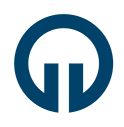 KARADENİZ TEKNİK ÜNİVERSİTESİSAĞLIK BİLİMLERİ ENSTİTÜSÜ MÜDÜRLÜĞÜ KURUM İÇİ TEZ SAVUNMA JÜRİ ÜYELERİNE SPİRAL CİLTLİ TEZİ TESLİM TUTANAĞIT.C.KARADENİZ TEKNİK ÜNİVERSİTESİSAĞLIK BİLİMLERİ ENSTİTÜSÜ MÜDÜRLÜĞÜ KURUM İÇİ TEZ SAVUNMA JÜRİ ÜYELERİNE SPİRAL CİLTLİ TEZİ TESLİM TUTANAĞIT.C.KARADENİZ TEKNİK ÜNİVERSİTESİSAĞLIK BİLİMLERİ ENSTİTÜSÜ MÜDÜRLÜĞÜ KURUM İÇİ TEZ SAVUNMA JÜRİ ÜYELERİNE SPİRAL CİLTLİ TEZİ TESLİM TUTANAĞIT.C.KARADENİZ TEKNİK ÜNİVERSİTESİSAĞLIK BİLİMLERİ ENSTİTÜSÜ MÜDÜRLÜĞÜ KURUM İÇİ TEZ SAVUNMA JÜRİ ÜYELERİNE SPİRAL CİLTLİ TEZİ TESLİM TUTANAĞIT.C.KARADENİZ TEKNİK ÜNİVERSİTESİSAĞLIK BİLİMLERİ ENSTİTÜSÜ MÜDÜRLÜĞÜ KURUM İÇİ TEZ SAVUNMA JÜRİ ÜYELERİNE SPİRAL CİLTLİ TEZİ TESLİM TUTANAĞIT.C.KARADENİZ TEKNİK ÜNİVERSİTESİSAĞLIK BİLİMLERİ ENSTİTÜSÜ MÜDÜRLÜĞÜ KURUM İÇİ TEZ SAVUNMA JÜRİ ÜYELERİNE SPİRAL CİLTLİ TEZİ TESLİM TUTANAĞIT.C.KARADENİZ TEKNİK ÜNİVERSİTESİSAĞLIK BİLİMLERİ ENSTİTÜSÜ MÜDÜRLÜĞÜ KURUM İÇİ TEZ SAVUNMA JÜRİ ÜYELERİNE SPİRAL CİLTLİ TEZİ TESLİM TUTANAĞIT.C.KARADENİZ TEKNİK ÜNİVERSİTESİSAĞLIK BİLİMLERİ ENSTİTÜSÜ MÜDÜRLÜĞÜ KURUM İÇİ TEZ SAVUNMA JÜRİ ÜYELERİNE SPİRAL CİLTLİ TEZİ TESLİM TUTANAĞIÖğrencinin;Öğrencinin;Öğrencinin;Öğrencinin;Öğrencinin;Öğrencinin;Öğrencinin;Öğrencinin;Adı, Soyadı:Numarası:Anabilim Dalı:Programı:  Yüksek Lisans     Doktora  Yüksek Lisans     Doktora  Yüksek Lisans     Doktora  Yüksek Lisans     Doktora  Yüksek Lisans     Doktora  Yüksek Lisans     DoktoraDanışmanı:Tezin Adı:Enstitü Yönetim Kurulu’nun    /    /      Tarih ve      sayılı kararı ile “Tez Savunma Jüri Üyesi” olarak görevlendirildiğim, yukarıda bilgileri yazılı adayın tezi tarafıma teslim edilmiştir.Enstitü Yönetim Kurulu’nun    /    /      Tarih ve      sayılı kararı ile “Tez Savunma Jüri Üyesi” olarak görevlendirildiğim, yukarıda bilgileri yazılı adayın tezi tarafıma teslim edilmiştir.Enstitü Yönetim Kurulu’nun    /    /      Tarih ve      sayılı kararı ile “Tez Savunma Jüri Üyesi” olarak görevlendirildiğim, yukarıda bilgileri yazılı adayın tezi tarafıma teslim edilmiştir.Enstitü Yönetim Kurulu’nun    /    /      Tarih ve      sayılı kararı ile “Tez Savunma Jüri Üyesi” olarak görevlendirildiğim, yukarıda bilgileri yazılı adayın tezi tarafıma teslim edilmiştir.Enstitü Yönetim Kurulu’nun    /    /      Tarih ve      sayılı kararı ile “Tez Savunma Jüri Üyesi” olarak görevlendirildiğim, yukarıda bilgileri yazılı adayın tezi tarafıma teslim edilmiştir.Enstitü Yönetim Kurulu’nun    /    /      Tarih ve      sayılı kararı ile “Tez Savunma Jüri Üyesi” olarak görevlendirildiğim, yukarıda bilgileri yazılı adayın tezi tarafıma teslim edilmiştir.Enstitü Yönetim Kurulu’nun    /    /      Tarih ve      sayılı kararı ile “Tez Savunma Jüri Üyesi” olarak görevlendirildiğim, yukarıda bilgileri yazılı adayın tezi tarafıma teslim edilmiştir.Enstitü Yönetim Kurulu’nun    /    /      Tarih ve      sayılı kararı ile “Tez Savunma Jüri Üyesi” olarak görevlendirildiğim, yukarıda bilgileri yazılı adayın tezi tarafıma teslim edilmiştir.Tez Savunma JürisiTez Savunma JürisiTez Savunma JürisiTez Savunma JürisiTez Savunma JürisiTez Savunma JürisiTez Savunma JürisiTez Savunma JürisiÜnvanı, Adı ve SoyadıÜnvanı, Adı ve SoyadıÜnvanı, Adı ve SoyadıÜnvanı, Adı ve SoyadıAnabilim Dalı/KurumuAnabilim Dalı/KurumuTarihİmza     /          /       /  /         /          /       /  /         /          /       /  /         /          /       /  /         /          /       /  /    Yedek ÜyelerYedek ÜyelerYedek ÜyelerYedek ÜyelerYedek ÜyelerYedek ÜyelerYedek ÜyelerYedek ÜyelerÜnvanı, Adı ve SoyadıÜnvanı, Adı ve SoyadıÜnvanı, Adı ve SoyadıAnabilim Dalı/KurumuAnabilim Dalı/KurumuTarihTarihİmza1.     1.     1.          /          /       /  /      /  /    2.     2.     2.          /          /       /  /      /  /    * Bu form KTÜ Lisansüstü Eğitim-Öğretim Yönetmeliği’nin 9. ve 22. Maddelerine göre düzenlenmiştir. Ayrıntılar ve yapılacak işlemlerle ilgili bilgi için Lisansüstü Eğitim-Öğretim Yönetmeliği’ne Enstitünün web sayfasından (http://sabe.ktu.edu.tr) ulaşılabilir.* Bu form KTÜ Lisansüstü Eğitim-Öğretim Yönetmeliği’nin 9. ve 22. Maddelerine göre düzenlenmiştir. Ayrıntılar ve yapılacak işlemlerle ilgili bilgi için Lisansüstü Eğitim-Öğretim Yönetmeliği’ne Enstitünün web sayfasından (http://sabe.ktu.edu.tr) ulaşılabilir.* Bu form KTÜ Lisansüstü Eğitim-Öğretim Yönetmeliği’nin 9. ve 22. Maddelerine göre düzenlenmiştir. Ayrıntılar ve yapılacak işlemlerle ilgili bilgi için Lisansüstü Eğitim-Öğretim Yönetmeliği’ne Enstitünün web sayfasından (http://sabe.ktu.edu.tr) ulaşılabilir.* Bu form KTÜ Lisansüstü Eğitim-Öğretim Yönetmeliği’nin 9. ve 22. Maddelerine göre düzenlenmiştir. Ayrıntılar ve yapılacak işlemlerle ilgili bilgi için Lisansüstü Eğitim-Öğretim Yönetmeliği’ne Enstitünün web sayfasından (http://sabe.ktu.edu.tr) ulaşılabilir.* Bu form KTÜ Lisansüstü Eğitim-Öğretim Yönetmeliği’nin 9. ve 22. Maddelerine göre düzenlenmiştir. Ayrıntılar ve yapılacak işlemlerle ilgili bilgi için Lisansüstü Eğitim-Öğretim Yönetmeliği’ne Enstitünün web sayfasından (http://sabe.ktu.edu.tr) ulaşılabilir.* Bu form KTÜ Lisansüstü Eğitim-Öğretim Yönetmeliği’nin 9. ve 22. Maddelerine göre düzenlenmiştir. Ayrıntılar ve yapılacak işlemlerle ilgili bilgi için Lisansüstü Eğitim-Öğretim Yönetmeliği’ne Enstitünün web sayfasından (http://sabe.ktu.edu.tr) ulaşılabilir.* Bu form KTÜ Lisansüstü Eğitim-Öğretim Yönetmeliği’nin 9. ve 22. Maddelerine göre düzenlenmiştir. Ayrıntılar ve yapılacak işlemlerle ilgili bilgi için Lisansüstü Eğitim-Öğretim Yönetmeliği’ne Enstitünün web sayfasından (http://sabe.ktu.edu.tr) ulaşılabilir.* Bu form KTÜ Lisansüstü Eğitim-Öğretim Yönetmeliği’nin 9. ve 22. Maddelerine göre düzenlenmiştir. Ayrıntılar ve yapılacak işlemlerle ilgili bilgi için Lisansüstü Eğitim-Öğretim Yönetmeliği’ne Enstitünün web sayfasından (http://sabe.ktu.edu.tr) ulaşılabilir.